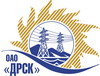 Открытое акционерное общество«Дальневосточная распределительная сетевая  компания»ПРОТОКОЛпроцедуры вскрытия конвертов с заявками участников ПРЕДМЕТ ЗАКУПКИ: открытый электронный запрос предложений № 432097 на право заключения Договора на выполнение работ для нужд филиала ОАО «ДРСК» «Хабаровские электрические сети» Капитальный ремонт ВЛ 35 кВ Березовая - Дуки, Березовая – Бриакан (закупка 26 раздела 1.1. ГКПЗ 2015 г.).Плановая стоимость: 6 791 000,0 руб. без учета НДС. Указание о проведении закупки от 06.11.2014 № 277.ПРИСУТСТВОВАЛИ: постоянно действующая Закупочная комиссия 2-го уровня ВОПРОСЫ ЗАСЕДАНИЯ КОНКУРСНОЙ КОМИССИИ:В ходе проведения запроса предложений было получено 5 предложений, конверты с которыми были размещены в электронном виде на Торговой площадке Системы www.b2b-energo.ru.Вскрытие конвертов было осуществлено в электронном сейфе организатора запроса предложений на Торговой площадке Системы www.b2b-energo.ru автоматически.Дата и время начала процедуры вскрытия конвертов с предложениями участников: 09:48 московского времени 20.11.2014.Место проведения процедуры вскрытия конвертов с предложениями участников:Торговая площадка Системы www.b2b-energo.ru. Всего сделано 24 ценовых ставок на ЭТП.В конвертах обнаружены предложения следующих участников запроса предложений:РЕШИЛИ:Утвердить протокол вскрытия конвертов с заявками участниковИ.о. ответственного секретарь Закупочной комиссии 2 уровня                            Т.В.ЧелышеваТехнический секретарь Закупочной комиссии 2 уровня                                         О.В.Чувашова            № 20/УР-Вг. Благовещенск20 ноября 2014 г.№Наименование участника и его адресПредмет и общая цена заявки на участие в запросе предложений1ООО "Брат" (682738, Россия, Хабаровский край, Солнечный р-н, с. Тавлинка, пер. Веселый, д. 3)Предложение: подано 19.11.2014 в 09:18
Цена: 5 500 000,00 руб. (НДС не облагается)2ООО "Энергострой" (680033, Хабаровский край, г. Хабаровск, ул. Тихоокеанская, д. 204, корп. 1, офис 21)Предложение: подано 19.11.2014 в 09:08
Цена: 6 200 000,00 руб. (цена без НДС)3ООО "ГОРТРАНС" (680014, Россия, г. Хабаровск, квартал ДОС, д. 4/16)Предложение: подано 19.11.2014 в 09:05
Цена: 6 250 000,00 руб. (цена без НДС)4ЗАО "Просеки Востока" (679135, Еврейская автономная обл., п. Биракан, ул. Октябрьская, 41)Предложение: подано 18.11.2014 в 08:15
Цена: 6 391 862,10 руб. (цена без НДС)5ООО "Юнит" (680013, Россия, г. Хабаровск, Хабаровский край, ул. Лермонтова, д. 3, оф. 30)Предложение: подано 18.11.2014 в 03:41
Цена: 6 750 000,00 руб. (цена без НДС)